MQXFS1 Thermal Cycle #2 Magnetic Measurement PlanVersion 3, 4/6/16Magnetic measurement goals for MQXFS1 TC2During the first thermal cycle, MQXFS1 surpassed the ultimate current, and fully retained this level after a thermal cycle. Therefore, we do not need to consider the scenarios in which the magnet is limited to lower current levels.A full set of magnetic measurements were performed in the first thermal cycle. However, a faulty element in the circuit affected the data quality. Therefore, for the second thermal cycle a more substantial measurement campaign is recommended that initially foreseen.In order to optimize the schedule, the test plan is subdivided in high priority tests (to be performed first) and low priority tests (time permitting).Facility and rotating probeA two layer probe will be used instead than the 30 layer probe used in the first thermal cycle. The probe includes a 110 mm long and a 55 mm long PCB. The 110 mm PCB (indicated as probe #1 in the following) will be used as reference for all measurements. The 55 mm signal (indicated as probe #2) will be acquired in parallel and used for calibration.Magnetic measurements overviewThe following measurements are planned for the second TC:Setup, cool-down, system and magnet checks before and during trainingTake measurements as needed, to verify magnetic measurement systemField quality characterization – higher priority measurements (estimated time 3-4 days)Z-scan at nominal gradientAccelerator cycle to nominal currentRamp rate dependenceStair step measurementEffect of reset currentAdditional studies with lower priority (may be postponed to MQXFS1b – estimated time required 2-3 days)Accelerator cycle to ultimate current (including a cycle with longer injection plateau)Z-scan at ultimate currentMeasurements During and after warm-upMagnetic measurements at intermediate temperaturesFinal z scan after warm upReference parameters and conditions Nominal ramp rate is 14 A/s. For ramp-rate dependence and AC loss measurements, we use 20, 40 and 80 A/s (as for HQ) in addition to 14 A/s. Quench detection setting for 14 A/s ramp. A specific set of quench detection settings at low/intermediate current allowing a ramp rate of 14 A/s during magnetic measurements may be required. These studies will be selected and verified as part of the system checks phase below 6kA. The setting used for HQ accelerator cycle may be adopted as a starting point. Currents and corresponding gradients for injection, nominal and ultimate level are specified in Table 1.Injection level was calculated as follows. G.inj = 132.6/7*0.45 = 8.5 T/m. Low current transfer function is 8.86 T/m/kA (Ref: MQXF design report v7, July 2015), therefore 0.96 kA for 8.5 T/mTable 1 Reference current levels for magnetic measurements of MQXFS.An optimized profile for acceleration/deceleration at the beginning and end of each ramp needs to be defined (for each ramp rate) to minimize the impact on the multipole decay and to avoid current overshoot and the resulted ramp irregularityPre-cycle parameters for measurements up to I.nom (or higher). A pre-cycle is applied to put the magnet into a reproducible state prior to the following measurements: accelerator cycle, stair-step measurements and ramp-rate dependence measurements. The pre-cycle is defined as follows:From 0 to I.nom at 14 A/s,Hold for 300 s at I.nom,Ramp down to I.res at 14 A/sHold for 0s at I.resRamp to I.inj at 14 A/s[Hold at I.inj is treated as part of the measurement cycle]The pre-cycle needs to be adapted for measurements limited to lower current (before training). The modified pre-cycle is described in the corresponding sections. For measurements requiring a pre-cycle, the pre-cycle needs to be repeated in the case of a spontaneous quench, prior to completing the measurement. The central location will be determined during the warm measurements and confirmed during the system checks phase by matching the transfer function dependence on z to design calculations and similar measurements taken during the magnet assembly.The following sections describe the individual magnetic measurements to be performed. Longitudinal scan at room temperatureNo longitudinal scan is foreseen before TC2 cool down, but it will be performed after warm upMagnet Cool-downNo measurements are foreseen during cool-down. Change of harmonics as a function of temperature will be assessed during magnet warm-up.Measurements at 1.9 K before training quenches No measurements are foreseen prior to, or during training quenches in TC2, unless required for measurement system checks.Field quality characterization – higher priority measurements (estimated time 3-4 days)Z scan at nominal gradientGoals:Measure field quality variations along the magnet lengthConditions: Longitudinal locations refer to center of probe #1 (probe #2 data recorded in parallel)Longitudinal locations: from z=-853.6 to z=+853.6, every 53.35 mmMeasurement cycle :Perform standard pre-cycleHold 1000 s at I.injZ-scan at I.injRamp to I.lim at 14 A/sHold 300 s at I.limZ-scan at I.limRamp to I.nom at 14 A/sHold 300 s at I.nomZ-scan at I.nomRamp down to zeroAccelerator cycle to nominal gradientGoals:Measure central field quality in conditions that approximate the machine cycle to nominal gradientAssess stability at I.inj and changes in harmonics at the start of rampAssess stability of operation at I.nomAssess reproducibility from cycle to cycleConditions: Use probe #1 at central location (probe #2 data recorded in parallel)Measurement cycle  (Fig. 3):Perform standard pre-cycleHold 1000 s at I.injRamp to I.nom at 14 A/sHold I.nom for 600 sRamp down to I.res at 14 A/sHold for 0s at I.resRamp to I.inj at 14 A/sRepeat point 2 to 5 for two more timesRamp down to zero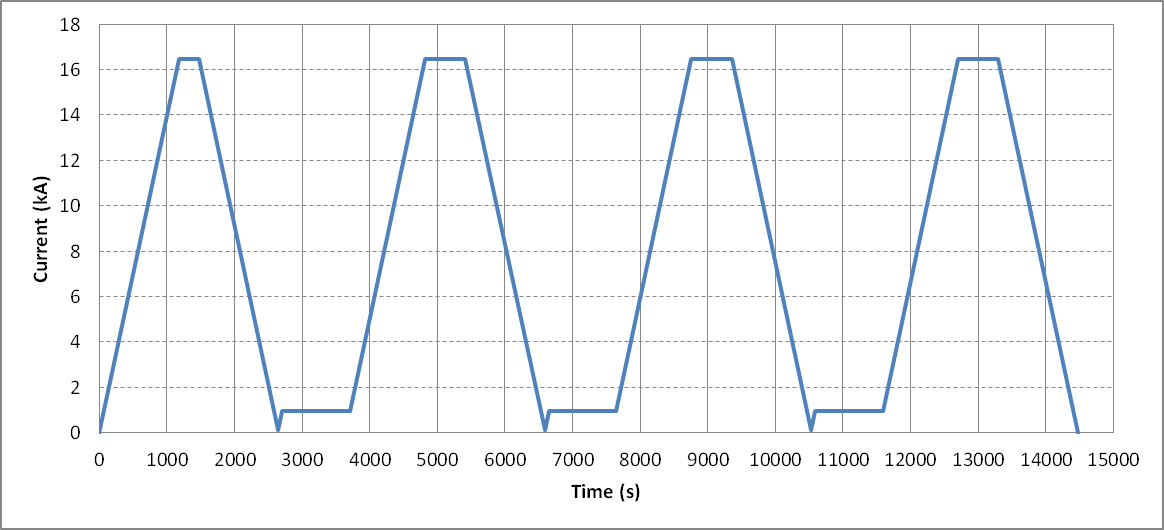 Figure 3: current profile for one accelerator cycle to nominal gradient.Effect of reset currentGoals:Measure effect of reset current on persistent current harmonics at injection and subsequent rampConditions: Use probe #1 at central location (probe #2 data recorded in parallel)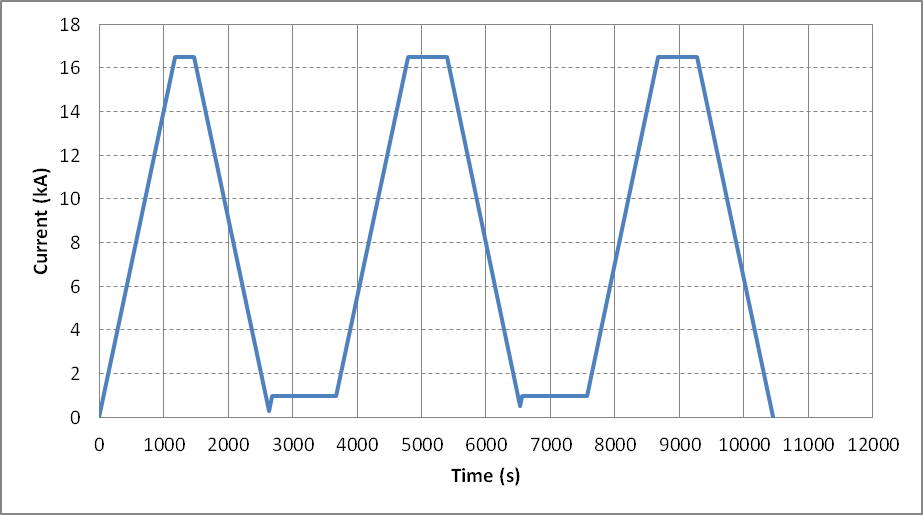 Figure 4: current profile for reset current studyMeasurement cycle  (Fig. 4):Ramp from 0 to I.nom at 14 A/s,Hold for 300 s at I.nom,Ramp down to 300 A at 14 A/sHold for 0s at 300 ARamp to I.inj at 14 A/sHold 1000s at I.injRamp to I.nom at 14 A/sHold I.nom for 600 sRamp down to 500 A at 14 A/sHold for 0s at 500 ARamp to I.inj at 14 A/sHold 1000s at I.injRamp to I.nom at 14 A/sHold I.nom for 600 sRamp down to zero at 14 A/sRamp-rate dependenceGoals:Measure eddy current harmonics at different ramp ratesConditions: Use probe #1 at central location (probe #2 data recorded in parallel)Measurement cycle (Fig. 5):Perform standard pre-cycleHold 1000 s at I.injRamp to I.nom at 20 A/sHold 600 s at I.nomRamp to I.inj at 20 A/sHold 600 s at I.injRamp to I.nom at 40 A/sHold 600 s at I.nomRamp to I.inj at 40 A/sHold 600 s at I.injRamp to I.nom at 80 A/sHold 600 s at I.nom Ramp to I.inj at 80 A/sHold 600 s at I.injRamp to zero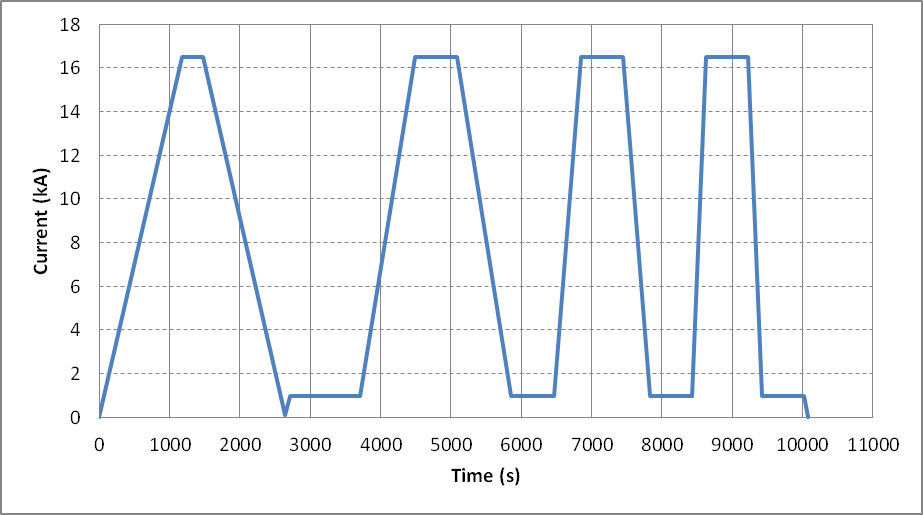 Figure 5: current profile for the ramp-rate dependence studyReproducibility of accelerator cycle to nominal gradientGoals:Assess reproducibility of accelerator cycleConditions: Use probe #1 at central location (probe #2 data recorded in parallel)Measurement cycle  (Fig. 6):Perform standard pre-cycleHold 1000 s at I.injRamp to I.nom at 14 A/sHold I.nom for 600 sRamp down to I.res at 14 A/sHold for 0s at I.resRamp to I.inj at 14 A/sRepeat point 2 to 5 (one time only)Ramp down to zero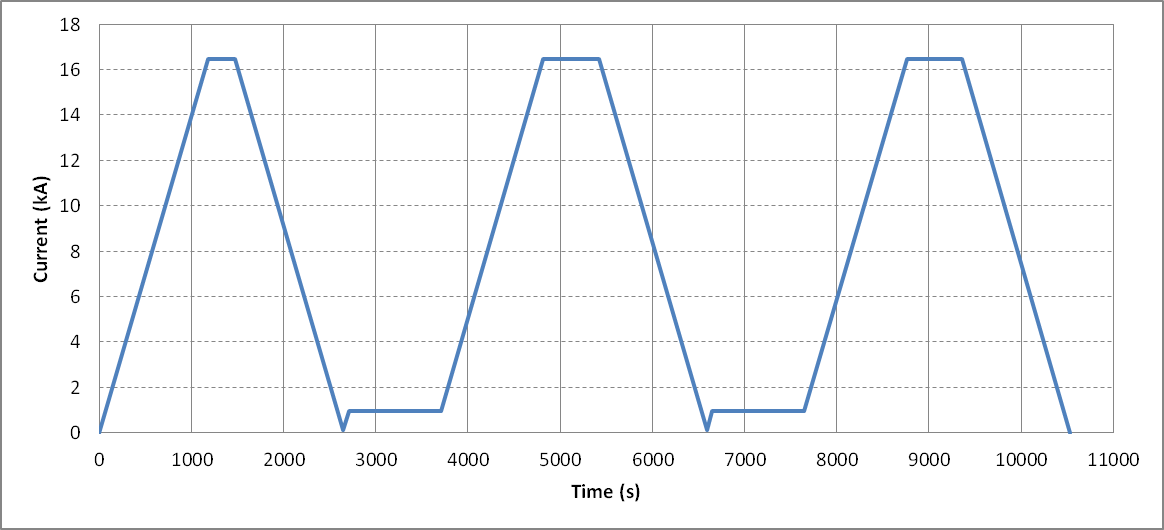 Figure 6: current profile for one accelerator cycle to nominal gradient.Stair-step measurementGoals:Measure static field errors at various current intervalsConditions: Use probe #1 at central location (probe #2 data recorded in parallel)Measurement cycle:Perform standard pre-cycleHold 1000 s at I.injRamp to I.ult in steps (as defined in Table 3). Ramp rate 14 A/sHold 60 s at each stepRamp to 17.9 kA (no measurements)Ramp down to I.inj in same stepsRamp down to zero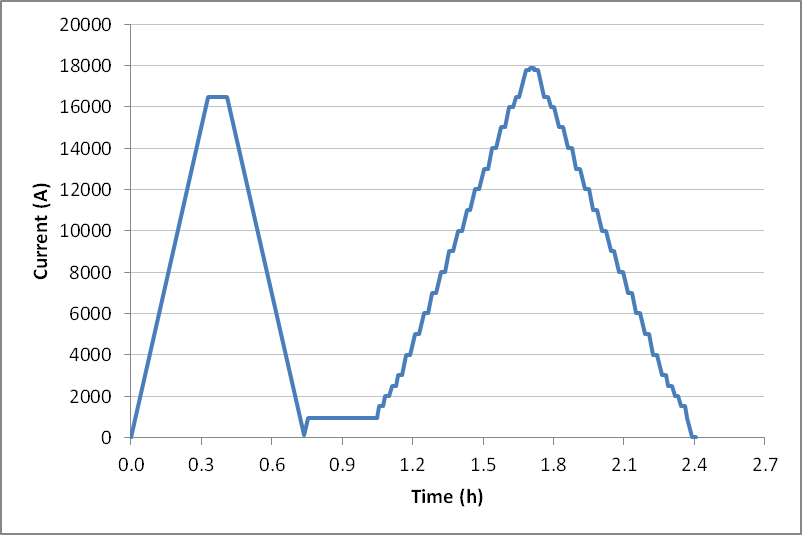 Fig. 7 Current steps for stair step measurementTable 3 Current steps for stair step measurementAdditional studies with lower priority (estimated time required 2-3 days)Accelerator cycle to ultimate currentGoals:Measure central field quality in conditions that approximate the machine cycle to ultimate gradientConfirm operation at I.ultAssess reproducibility from cycle to cycleAssess persistent decay time constant using a longer injection plateau (6000 s)Conditions: Use probe #1 at central location (probe #2 data recorded in parallel)Measurement cycle  (Fig. 8):Perform standard pre-cycleHold 1000 s at I.injRamp to I.ult at 14 A/sHold I.ult for 600 sRamp down to I.res at 14 A/sHold for 0s at I.resRamp to I.inj at 14 A/sHold 1000 s at I.injRamp to I.ult at 14 A/sHold I.ult for 600 sRamp down to I.res at 14 A/sHold for 0s at I.resRamp to I.inj at 14 A/sHold 6000 s at I.injRamp to I.ult at 14 A/sHold I.ult for 600 sRamp down to I.res at 14 A/sHold for 0s at I.resRamp to I.inj at 14 A/sRamp down to zero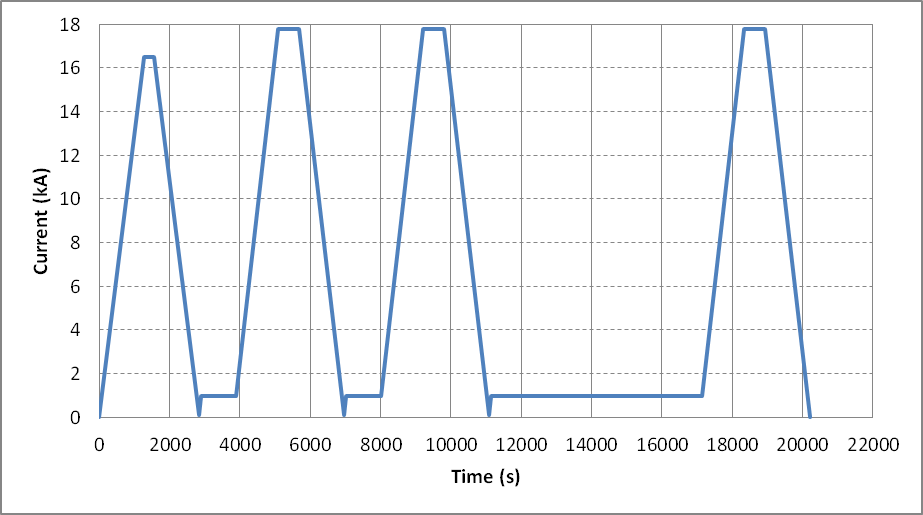 Figure 8: current profile for accelerator cycle to ultimate gradientZ scan at ultimate gradientGoals:Measure field quality variations along the magnet length at I.ultConditions: Longitudinal locations refer to center of probe #1 (probe #2 data recorded in parallel)Longitudinal locations: from z=-853.6 to z=+853.6, every 53.35 mmMeasurement cycle :Perform standard pre-cycleHold 1000 s at I.injRamp to I.ult at 14 A/sHold 300s at I.ultZ-scan at I.ultRamp down to zeroZ scan during warmup and at room temperatureAllowed current levels as a function of temperature:If the resolution at 10 A is acceptable, the same current will be used for measurements at all intermediate temperatures. To be confirmed after warm measurements in vertical positions.If increased current is desirable, Table 2 shows the expected safe current limits as function of temperature, based on HQ experience. This will be verified for QXF by monitoring the coil strain gauges and voltage.Table 2 Maximum current for different temperature intervalsGoals:Measure geometric harmonics at low current as a function of temperatureConditions: Default current 10 A. Maximum current as defined in section 6.Longitudinal locations refer to center of probe #1 (probe #2 data recorded in parallel)Longitudinal locations: from z=-853.6 to z=+853.6, every 53.35 mmAdditional notes:Target one measurement soon after the magnet enters the normal state (~ 30 K) to obtain the geometric effect with maximum effect of preload from cooldown. External heating to expedite the warmup process should be off before and during the measurements to help reducing temperature gradient along the magnet. ReferencesMQXF Coordinate system definition, http://larpdocs.fnal.gov//LARP-public/DocDB/ShowDocument?docid=1079Current [kA]SymbolGradient [T/m]Remarks0.1I.res0.9Reset level for pre-cycle0.96I.inj8.5Injection level6.0I.lim48.8Current limit (pre-training) 16.48I.nom132.6Nominal level17.76I.ult143.2Ultimate level21.5I.ssl171.01.9K Short Sample Limit Step #Current (kA)1I.inj21.532.042.553.064758697108119121013111412151316141715181619I.nom20I.ult2117.9Temp. (K)Current (A)200 – 295± 15100 – 200± 20< 100± 30